 DOKUMENTATIONSSTRATEGI – Aktivitetsnavn: 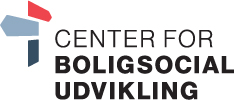 HVAD SKAL I MÅLE?UDDYB MÅL:HVORDAN SER I DET?HVORNÅR VIL IREGISTRERE?HVEM SKAL REGISTRERE?HVILKE MÅLEUDFORDRINGER 
ER DER?HÅNDTERING AF MÅLEUDFORDRINGER